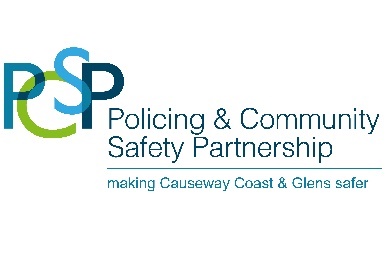 Causeway Coast and Glens Policing and Community Safety PartnershipTop Priorities!As you may be aware Causeway Coast and Glens Policing and Community Safety Partnership (PCSP) has been working to help improve Community Safety and Policing throughout this area. PCSPs are statutory bodies established under the Justice Act (Northern Ireland) 2011 to help make communities safer. As part of the development of a Policing and Community Safety Strategy and Action Plan we are asking you what you think to prioritise what the police should be focusing on and what programmes we should be implementing as a result. This is a one question survey but the information you provide will be considered by the Partnership along with various other consultations completed in the past two years.Thank you for your time. Ald Adrian McQuillanPCSP ChairpersonWhat do you believe are the main crime-based issues in your area? Please choose the top 5 issuesAnti-social behaviourAttacks on vulnerable peopleBogus callersBurglaryCrime against businessCriminal damageDomestic abuse/Sexual violenceDrug dealing/drug abuseFear of CrimeHate Crime - (racist, homophobic, disability or sectarian)Perceived paramilitary activityPerceived criminal gang activityRoad traffic offencesRural crimeRobberyVandalism or graffitiVehicle crimeViolent Crime/ assaultsCyber crime (eg Sextortion, SCAMs)Human traffickingOther (Please specify)You can also email this to: pcsp@causewaycoastandglens.gov.ukOr post a hard copy to PCSP, Causeway Coast & Glens Borough Council, Cloonavin, 66 Portstewart Road, Coleraine, BT52 1EY
